2020年上海市高等学校信息技术水平考试试卷二三级 区块链技术及应用（A 场）（本试卷考试时间  150  分钟）一、单选题 ( 本大题 25 道小题 ，每小题 3 分，共 75 分），从下面题目给出的A、B、C、D四个可供选择的答案中选择一个正确答案。1.大多数区块链的网络技术基于（	）。A.HTTPB.P2PC.FTPD.POP32.比特币是区块链（	）的代表。A.1.0B.1.1C.2.0D.3.03.（ ）是比特币区块链的特点。A.链路加密B.中心化C.数据不可篡改D.不公开4.某公司要将人力资源系统改造成“区块链+”，且不和其他公司/机构共享数据，则该区块链应选用（ ）。A.公有链B.私有链C.产业链D.联盟链5.（ ）不属于区块链共识层。A.激励机制B.PBFTC.P2PD.PoS6.以下（ ）不是哈希函数。A.SHA256B.SHA1C.Base256D.MD57.（ ）使用DPoS共识机制。A.比特币B.以太坊C.EOSD.莱特币8. Secp256k1使用了y2= x3+a mod p曲线，其中a=（ ）。A.3B.5C.7D.119.Hyperledger Fabric中使用（ ）实现交易的背书。A.PoWB.对称加密C.数字签名D.共识机制10.当有n笔交易，那么利用默克尔树验证交易隶属关系的时间复杂度是（ ）。A.O(log n)B.O((log n)^2)C.O(n)D.O(n^2)11.在Hyperledger Fabric中，CA节点的功能是（ ）。A.接收交易，对未打包的交易进行排序生成区块并广播B.接收客户端的注册申请，返回注册密码用于用户登录，以便获取身份证书C.负责验证从排序服务节点发送的区块里的交易，维护状态数据和账本的副本D.执行交易并对交易结果进行数字签名12.下列说法中，（ ）不是共识机制PoW和PBFT的区别。A.PoW算法需要矿工消耗算力计算密码学难题，而PBFT不需要B.采用PoW的区块链可能会产生分叉，采用PBFT的区块链不会产生分叉C.采用PoW时可以容忍49%作恶节点，采用PBFT时可以容忍(n-1)/3个作恶节点D.PoW支持的节点数量较少，而PBFT可支持的节点数量较多13.以太坊的每笔交易都会收取一定数量的（ ）作为手续费。A.BTC（比特币）B.OilC.GasD.XRP（瑞波币）14.在比特币中使用了Base58的改进版本（ ）。A.Base58CheckB.Base58UpdateC.Base64D.Base12815.Hyperledger Fabric 提供（ ），实现了灵活的企业账户管理。A.P2P网络B.通道（channel）C.MSPD.微服务机制16.在以太坊平台上创建的数字货币一般遵循（ ）。A.RSA 标准B.ERC-20 标准C.Secp256k1 标准D.ECDSA 标准17.区块链不能抵御（ ）。A.消息重放攻击B.双花攻击C.51%攻击D.女巫攻击18.（ ）技术可以确认区块链中交易的正确性和交易的发起方。A.数字签名B.共识算法C.哈希算法D.奖励机制19.分布式账本系统架构从整体上可划分为数据层、网络层、共识层、智能合约层和（ ）。 A.表现层B.应用层C.密码层D.物理层20.TheDAO 项目导致大量数字货币被盗的原因是（ ）。A.智能合约漏洞B.女巫攻击C.51%攻击D.双花攻击21.比特币区块间维持链式结构的方式（ ）。A.时间戳B.默克尔树C.区块高度D.哈希指针22.根据（ ），以太坊交易可分为消息执行和转账交易。A.交易发送者地址类型B.交易接收者地址类型C.是否有Gas LimitD.是否有data字段23.用比特币交易的第一个商品是（ ）。A.汉堡B.意大利面C.三明治D.披萨24.Hyperledger Fabric利用（ ）运行智能合约。A.Java VMB.EVMC.FPGAD.容器25.关于比特币挖矿奖励的说法正确的是（）。A.参与挖矿就有奖励B.挖矿奖励的比特币数量是不变的C.最初的挖矿奖励是50枚比特币D.挖矿奖励过一年减半二、操作题素材、样张、KS目录均在zip文件中，可双击此图标打开2.1 GO语言编程程序功能说明：将两位正整数中十位为1的数依次放入数组a中，打印输出数组a及数组内所有元素之和。程序源代码在“C:\素材\p1.go”中，请根据源代码和功能说明完成程序缺失部分，将所写代码保存在“C:\KS\p1答案.docx”中。要求程序输出结果与题目要求一致。程序结果应输出如下：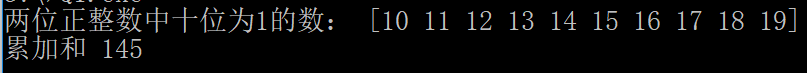 如需编译，请点击开始菜单，输入cmd，调出命令行界面，切换至“C:\素材”目录下，使用go build -mod=vendor p1.go指令。如下图所示：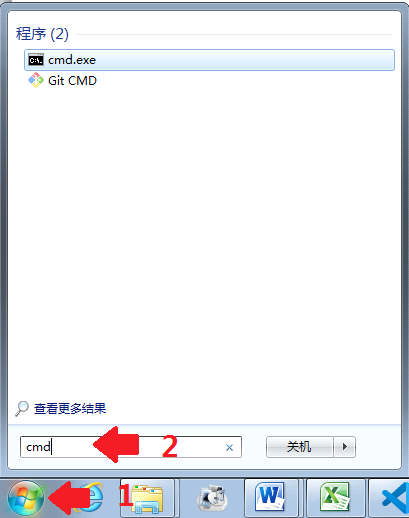 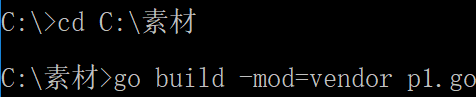 2.2 GO语言智能合约编程功能说明：使用GO语言实现超级账本智能合约FoodContract。 请根据源代码“C:\素材\p2.go”的注释和功能说明完成程序缺失部分，将所写代码保存在“C:\KS\p2答案.docx”中。提示：智能合约API参见“C:\素材\API.docx”。如需编译，请点击开始菜单，输入cmd，调出命令行界面，切换至“C:\素材”目录下，使用go build -mod=vendor p2.go指令。如下图所示：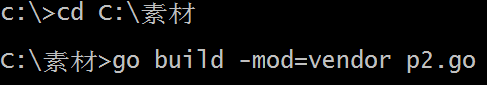 2.3 综合题请阅读如下材料，完成项目的区块链架构设计，在“C:\KS\p3答案.docx”文件中填写完成所需步骤。Hyperledger Fabric可以用来搭建联盟链，现有一个名为university.cn的联盟，其中有5个组织org1、org2、org3、org4和org5决定利用区块链合作传输数据，包括公共数据和秘密数据。联盟商定每个组织创建2个节点，org5额外承担排序节点工作，公共数据允许全部组织访问，秘密数据只允许org1、org3和org5访问。处理公共数据的智能合约有CCP1和CCP2；处理秘密数据的智能合约有CCS1和CCS2。